Coláiste Nano Nagle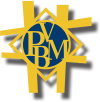 Extracurricular time table 2017/2018Please note other activities will take place throughout the yearTimeMondayTuesdayWednesdayThursdayFridayLunch TimeChoirMs. GaughanBadmintonMr. Philips & Ms QuantrelleChoirMs. Gaughan Gaisce	Ms. O’ Reilly/Ms. BegleyDance ClubMs. Murphy & Ms. O’ ReillyLunch TimeGaisce	Ms. O’ Reilly/Ms. BegleyGreen SchoolsMs AhernDebatingMr. Carmody & English TeachersDebatingMr. Carmody & English TeachersGuitar ClubMr. LoftusLunch TimeDebatingMr. Carmody & English TeachersDebatingMr. Carmody & English TeachersDebatingMr. Carmody & English TeachersAfter schoolHomework ClubA. CumminsHomework ClubA. CumminsHomework ClubA. CumminsHomework ClubA. CumminsAfter schoolSupervised StudyMs. NestorSupervised StudyMs. NestorSupervised StudyMs. NestorSupervised StudyMs. NestorAfter schoolHorse RidingMr. DalyBasketball (Juniors)Ms. Walsh & Ms. O RyanBasketball (Seniors & Cadets)Ms. BegleyChoirMs. GaughanAfter schoolSoccer* Mr. Phillips and Mr MoloneyWellbeing & Circuit TrainingMs. Kiely, Ms. Galligan & Mr. McInerneyAfter School Club (Non-EU students)*Friars Gate theater Running ClubMr. RyanAfterschool Club* Southhill SCP